令和5年7月　　日下関・萩・長門ブロック山口県宅老所・グループホーム協会会員各位（他ブロックからの参加も可能）　　　　　　　　　　　　　山口県宅老所・グループホーム協会　　 下関・萩・長門ブロック江藤文彦、安藤明子、森田磨砂令和5年度 山口県宅老所・グループホーム協会　第1回ブロック学習会オンライン開催について拝啓　時下ますますご健勝こととお慶び申し上げます。平素は当協会に格別のご高配を賜り、厚く御礼申し上げます。　今年度、第１回目のブロック学習会は、『グループホームはるひ苑での実践報告とグループワーク』と題して、介護現場を誰よりもよく知る岡屋淳先生を講師に迎え、新型コロナ５類引き下げ後の日常生活や面会状況、感染対策等についてお話いただきます。ユニークでちょっと笑える、気になる内容盛り沢山の実践報告になります。学習会の中で、グループワークでの意見交換する機会もありますので、他グループホームの方と交流されてみてはいかがですか。ご多忙の折とは存じますが、是非多くの皆様にご参加くださいますようお願い申し上げます。敬具記1. 日　　時　　令和５年８月２９日（火）13時30分～16時00分2. 講　　師　　グループホームはるひ苑　代表　岡屋淳氏（認知症介護指導者）3. 内　　容　　『グループホームはるひ苑での実践報告とグループワーク』4. 参 加 費　　参加料：会員無料　非会員：3,000円5. 申込方法　　下記URLもしくはQRコードから、フォームに必要事項を入力にてお申込みください。※開催１週間前頃に、ZoomのミーティングID及びパスコードをお送りします。 URL：https://docs.google.com/forms/d/136EopraAJhQLaY6x2EB0mVVfJyQQuSCZ-VNsOC1qmio/edit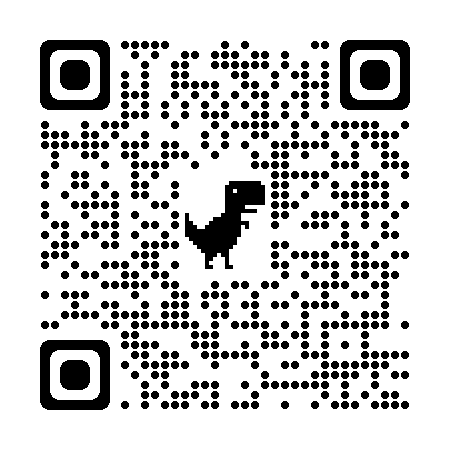 QRコード6. 締め切り　　８月１５日（火）